ЗАКЛЮЧЕНИЕкомиссии по результатам публичных слушаний попроекту решения Совета сельского поселения Октябрьский сельсовет О внесении изменений в Правила землепользования и застройки территории сельского поселения Октябрьский сельсовет Стерлитамакского района Республики БашкортостанВ соответствии со ст. 28 Федерального закона от 06.10.2003 № 131-ФЗ (в ред. от 23.06.2016 № 197-ФЗ) «Об общих принципах организации местного самоуправления в Российской Федерации», ст. 39, 40, 46 Градостроительного кодекса Российской Федерации, Правилами землепользования и застройки территории сельского поселения Октябрьский сельсовет, Уставом сельского поселения Октябрьский сельсовет муниципального района Стерлитамакский район Республики Башкортостан, в целях соблюдения прав человека на благоприятные условия жизнедеятельности, прав и законных интересов правообладателей земельных участков и объектов капитального строительства, с целью приведения в соответствие Правил землепользования и застройки территории сельского поселения Октябрьский сельсовет с федеральным законодательством, а также исключения коррупциогенных факторов, учитывая  протест Прокуратуры Стерлитамакского района на решение Совета сельского поселения Октябрьский сельсовет от 29.12.2009 г. №25, Предписание Государственного комитета Республики Башкортостана № ЦО-16-285-412 от 16.09.2016 г утверждающий Правила землепользования и застройки сельского поселения Октябрьский сельсовет, Совет сельского поселения Октябрьский сельсовет муниципального района Стерлитамакский район Республики Башкортостан Публичные слушания проходили 28 декабря   2016 г. в 15 ч. 00 мин. в  Администрации сельского поселения по ул. Мира , д. 9, село Октябрьское Стерлитамакского района Республики Башкортостан.На публичных слушаниях  присутствовало 13 жителей.Инициатором мероприятий представлена информация по вносимым изменениям в  Правила землепользования и застройки территории сельского поселения Октябрьский сельсовет, внесенным на основании ст. 30-32, п.1 ч.3 ст. 30, п. 1 ч. 3 ст. 30, ч. 1 ст. 38 Градостроительного кодекса Российской ФедерацииОт граждан и заинтересованных лиц в комиссию, ответственную за организацию и проведение публичных слушаний не  поступило ни одного  предложения, в поддержку проекта о внесении изменений в Правила землепользования и застройки территории сельского поселения Октябрьский сельсовет Стерлитамакского района Республики Башкортостан  выслушано 1 выступление. По результатам проведения публичных слушаний сделано следующее заключение:1)Публичные слушания по вопросу обсуждения проекта муниципального правового акта о внесении изменений в Правила землепользования и застройки территории сельского поселения Октябрьский  сельсовет  муниципального района Стерлитамакский район РБ, считать состоявшимися.2) Процедура проведения публичных слушаний по  вопросу обсуждения проекта муниципального правового акта о внесении изменений в Правила землепользования и застройки территории сельского поселения  Октябрьский сельсовет муниципального района Стерлитамакский район Республики Башкортостан  соответствует Федеральному закону от 06.10.2003 № 131-Ф3 «Об общих принципах организации местного самоуправления в Российской Федерации», Градостроительному кодексу, Уставу сельского поселения Октябрьский сельсовет муниципального района Стерлитамакский  район Республики Башкортостан.3) В целом проект муниципального правового акта о внесении изменений в Правила землепользования и застройки территории  сельского поселения Октябрьский сельсовет муниципального района Стерлитамакский район Республики Башкортостан  соответствует действующему законодательству Российской Федерации и подлежит принятию Советом сельского поселения Октябрьский сельсовет  муниципального района Стерлитамакский район Республики Башкортостан с учетом предложений граждан рекомендованных комиссией, ответственную за организацию и проведение публичных слушаний.Председатель комиссии                                                    А.А. НестеренкоОб утверждении результатов публичных слушаний по  проекту решения Совета сельского поселения Октябрьский сельсовет муниципального района Стерлитамакский район Республики Башкортостан « О внесении изменений в Правила землепользования и застройки территории сельского поселения Октябрьский сельсовет Стерлитамакского района Республики Башкортостан»В соответствии со ст. 28 Федерального закона от 06.10.2003 № 131-ФЗ (в ред. от 23.06.2016 № 197-ФЗ) «Об общих принципах организации местного самоуправления в Российской Федерации», ст. 39, 40, 46 Градостроительного кодекса Российской Федерации, Правилами землепользования и застройки территории сельского поселения Октябрьский сельсовет, Уставом сельского поселения Октябрьский сельсовет муниципального района Стерлитамакский район Республики Башкортостан, в целях соблюдения прав человека на благоприятные условия жизнедеятельности, прав и законных интересов правообладателей земельных участков и объектов капитального строительства, с целью приведения в соответствие Правил землепользования и застройки территории сельского поселения Октябрьский сельсовет с федеральным законодательством, а также исключения коррупциогенных факторов, учитывая  протест Прокуратуры Стерлитамакского района на решение Совета сельского поселения Октябрьский сельсовет от 29.12.2009 г. №25, утверждающий Правила землепользования и застройки сельского поселения Октябрьский сельсовет, Совет сельского поселения Октябрьский сельсовет муниципального района Стерлитамакский район Республики Башкортостан, Предписание Государственного комитета Республики Башкортостана № ЦО-16-285-412 от 16.09.2016 г.,  также учитывая результаты публичных слушаний, состоявшихся 28.12.2016.г, назначенных решением Совета сельского поселения Октябрьский сельсовет № 14-68 от 21.10.2016 г., Совет сельского поселения Октябрьский сельсовет решил:       1. Утвердить результаты публичных слушаний по  проекту решения Совета сельского поселения Октябрьский сельсовет муниципального района Стерлитамакский район Республики Башкортостан «О внесении изменений в Правила землепользования и застройки территории сельского поселения Октябрьский сельсовет Стерлитамакского района Республики Башкортостан»        2. Внести изменения и дополнения в текстовую часть Правил землепользования и застройки территории сельского поселения Октябрьский сельсовет муниципального района Стерлитамакский район Республики Башкортостан утвержденные решением Совета сельского поселения Октябрьский  сельсовет муниципального района Стерлитамакский район Республики Башкортостан от 29.12.2009 № 25:В п. 6 ст. 34 Правил землепользования и застройки территории сельского поселения Октябрьский сельсовет (далее – Правила) предложение «…Срок действия предоставленных технических условий и срок платы за подключение устанавливаются организациями, осуществляющими эксплуатацию сетей инженерно-технического обеспечения, не менее чем на два года, за исключением случаев, предусмотренных законодательством…» заменить на «…Срок действия предоставленных технических условий и срок платы за подключение устанавливаются организациями, осуществляющими эксплуатацию сетей инженерно-технического обеспечения, не менее чем на три года, за исключением случаев, предусмотренных законодательством…».П. 3 ст. 37 Правил дополнить абзацем «…Документы (их копии или сведения, содержащиеся в них), указанные в п. 3 настоящей статьи, запрашиваются органом  местного самоуправления, в государственных органах, органах местного самоуправления и подведомственных государственным органам или органам местного самоуправления организациях, в распоряжении которых находятся указанные документы в порядке межведомственного взаимодействия, если застройщик не представил указанные документы самостоятельно...»П. 5 ст. 31 Правил после слов «..по проектам планировки территорий и проектам межевания территорий..» дополнить словосочетанием: «…по проектам генеральных планов…»Ст. 50 Правил землепользования и застройки территории сельского поселения Октябрьский сельсовет (далее – ПЗЗ) Предельные (минимальные и (или) максимальные) размеры земельных участков и предельные параметры размещенного строительства, реконструкции объектов капитального строительства дополнить частью 2:«В жилых зонах усадебный, одно-, двухквартирный дома должны отстоять от красной линии улиц не менее чем на 5 м, от красной линии проездов - не менее чем на 3 м. Расстояние от хозяйственных построек до красных линий улиц и проездов должно быть не менее 5 м.В районах усадебной застройки жилые дома могут размещаться по красной линии жилых улиц в соответствии со сложившимися местными традициями с соблюдением необходимого санитарного разрыва от края проезжей части автодорог до границы жилой застройки, установленного на основании расчетов рассеивания загрязнений атмосферного воздуха и физических факторов (шума, вибрации).До границы соседнего приквартирного участка расстояния по санитарно-бытовым и зооветеринарным требованиям должны быть не менее:1) от усадебного, одно-, двухквартирных домов - 3 м, но с учетом противопожарных минимальных расстояний между домами;2) от постройки для содержания скота и птицы - 4 м;3) от других построек (бани, автостоянки и др.) - 1 м;4) от стволов высокорослых деревьев - 4 м; среднерослых - 2 м;5) от кустарника - 1 м. В зонах ОД-1, П-1, П-2, КП-1, Т-1, С-3, С-4, Р-1, СП-1 минимальный отступ от границ земельных участок в целях определения мест допустимого размещения зданий, строений, сооружений, за пределами которых запрещено строительство зданий, строений, сооружений  составляет 1 м. Возможно размещение зданий по красной линии улиц. В местах массового отвода земельных участков под индивидуальное жилищное строительство минимальный отступ от границы земельного участка с целью определения места допустимого размещения жилого дома – 5 м.» 3. Настоящее решение опубликовать в газете «Сельские Нивы» и разместить на официальном сайте сельского поселения Октябрьский сельсовет муниципального района Стерлитамакский район Республики Башкортостан.4. Контроль за исполнением настоящего решения возложить на постоянную комиссию   по развитию предпринимательства, земельным вопросам, благоустройству и экологии  (Нестеренко А.А.)Глава сельского поселенияОктябрьский сельсоветмуниципального района Стерлитамакский районРеспублики Башкортостан                                                       Г.Я. Гафиева             с. Октябрьское№ 16-79От 29.12.2016 г.Башkортостан РеспубликаһыныңСтəрлетамаk районы муниципаль районының Октябрь ауыл советы ауыл биләмәһе Советы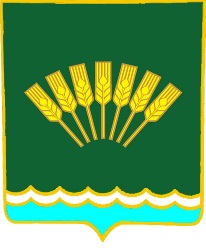 Совет сельского поселенияОктябрьский сельсоветмуниципального районаСтерлитамакский район Республики Башкортостан____________________________________________________________________        К А Р А Р                                                             Р Е Ш Е Н И Е____________________________________________________________________        К А Р А Р                                                             Р Е Ш Е Н И Е____________________________________________________________________        К А Р А Р                                                             Р Е Ш Е Н И Е